別記様式第14号（第43条、第63条関係）警備員指導教育責任者第２２条第５項　　　　　　　　　　　　　　　　　　　　　　　　　警備員指導教育責任者第４２条第３項において準用する同法第２２条第５項　　　　　　　　機械警備業務管理者資格者証の書換えを申請します。                                          　　　　　　　　　　　　 　  年　　　月　　　日              　公安委員会　殿                                                    　　　　申請者の氏名（警備員指導教育責任者資格者証の書換えの場合）記載要領　　１　※印欄には、記載しないこと。    ２　不要の文字は、横線で消すこと。ただし、数字を付した欄は、該当する数字を○で囲むこと。　　３　「書換えを申請する事由」欄には、変更事項が明確に分かるように新旧の別を記載すること。　　４  「警備員指導教育責任者資格者証に係る警備業務の区分」欄中の「１号」とは法第２条第１項第１号の警備業務の区分を、「２号」とは同項第２号の警備業務の区分を、「３号」とは同項第３号の警備業務の区分を、「４号」とは同項第４号の警備業務の区分をいう。５　所定の欄に記載し得ないときは、別紙に記載の上、これを添付すること。備考    用紙の大きさは、日本産業規格Ａ４とする。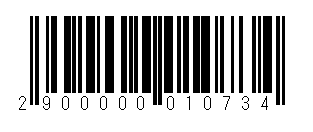 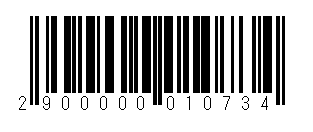 ※　資料区分※　資料区分※　受理警察署※　受理警察署※　受理警察署※　受理警察署※　受理警察署※　受理警察署（　　 　　　署）（　　 　　　署）（　　 　　　署）（　　 　　　署）（　　 　　　署）（　　 　　　署）（　　 　　　署）※　受理番号※　受理番号※　受理年月日※　受理年月日※　受理年月日※　受理年月日※　受理年月日※　受理年月日年年月日※　資格 １．警備員指導教育責任者  ２．機械警備業務管理者 １．警備員指導教育責任者  ２．機械警備業務管理者 １．警備員指導教育責任者  ２．機械警備業務管理者 １．警備員指導教育責任者  ２．機械警備業務管理者 １．警備員指導教育責任者  ２．機械警備業務管理者 １．警備員指導教育責任者  ２．機械警備業務管理者 １．警備員指導教育責任者  ２．機械警備業務管理者 １．警備員指導教育責任者  ２．機械警備業務管理者 １．警備員指導教育責任者  ２．機械警備業務管理者 １．警備員指導教育責任者  ２．機械警備業務管理者 １．警備員指導教育責任者  ２．機械警備業務管理者 １．警備員指導教育責任者  ２．機械警備業務管理者 １．警備員指導教育責任者  ２．機械警備業務管理者 １．警備員指導教育責任者  ２．機械警備業務管理者 １．警備員指導教育責任者  ２．機械警備業務管理者 １．警備員指導教育責任者  ２．機械警備業務管理者 １．警備員指導教育責任者  ２．機械警備業務管理者 １．警備員指導教育責任者  ２．機械警備業務管理者 １．警備員指導教育責任者  ２．機械警備業務管理者 １．警備員指導教育責任者  ２．機械警備業務管理者 １．警備員指導教育責任者  ２．機械警備業務管理者 １．警備員指導教育責任者  ２．機械警備業務管理者 １．警備員指導教育責任者  ２．機械警備業務管理者 １．警備員指導教育責任者  ２．機械警備業務管理者 １．警備員指導教育責任者  ２．機械警備業務管理者 １．警備員指導教育責任者  ２．機械警備業務管理者 １．警備員指導教育責任者  ２．機械警備業務管理者 １．警備員指導教育責任者  ２．機械警備業務管理者 １．警備員指導教育責任者  ２．機械警備業務管理者※　種別※　資格者証交付公安委員会※　資格者証交付公安委員会※　資格者証交付公安委員会※　資格者証交付公安委員会※　資格者証交付公安委員会※　資格者証交付公安委員会※　資格者証交付公安委員会※　資格者証交付公安委員会※　資格者証交付公安委員会※　資格者証交付公安委員会※　資格者証交付公安委員会※　資格者証交付公安委員会※　資格者証交付公安委員会※　資格者証交付公安委員会※　資格者証交付公安委員会※　資格者証交付公安委員会※　資格者証交付公安委員会※　資格者証交付公安委員会※　資格者証交付公安委員会※　資格者証交付公安委員会※　資格者証交付公安委員会※　資格者証交付公安委員会※　資格者証交付公安委員会※　書換え年月日※　書換え年月日年月日日 (フリガナ) 氏    　名 (フリガナ) 氏    　名 住　    所電話　　　（      ）　　　　－　　　　番電話　　　（      ）　　　　－　　　　番電話　　　（      ）　　　　－　　　　番電話　　　（      ）　　　　－　　　　番電話　　　（      ）　　　　－　　　　番電話　　　（      ）　　　　－　　　　番電話　　　（      ）　　　　－　　　　番電話　　　（      ）　　　　－　　　　番電話　　　（      ）　　　　－　　　　番電話　　　（      ）　　　　－　　　　番電話　　　（      ）　　　　－　　　　番電話　　　（      ）　　　　－　　　　番電話　　　（      ）　　　　－　　　　番電話　　　（      ）　　　　－　　　　番電話　　　（      ）　　　　－　　　　番電話　　　（      ）　　　　－　　　　番電話　　　（      ）　　　　－　　　　番電話　　　（      ）　　　　－　　　　番明治大正昭和昭和平成令和年年月日１２３３４５本籍又は国籍※※※※※※※本籍又は国籍※※※※※※※本籍又は国籍本籍又は国籍警備員指導教育責任者機械警備業務管理者警備員指導教育責任者機械警備業務管理者警備員指導教育責任者機械警備業務管理者警備員指導教育責任者機械警備業務管理者資格者証の番号資格者証の番号資格者証の番号資格者証の番号書換えを申請する事由警備員指導教育責任者資格者証に係る警備業務の区分 １号　　２号　　３号　　４号